Al Consiglio 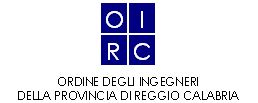 dell’Ordine degli Ingegneri della Provincia di Reggio CalabriaVia Tommaso Campanella, 38/A89127 Reggio Calabria     PEC: segreteria@pec.ordingrc.itOggetto: Richiesta iscrizione nell’Elenco degli ingegneri Collaudatori Statici ai sensi dell’art. 67 D.P.R. 6 Giugno 2001, n. 380 e ss.mm.ii. Il/La sottoscritto/a Ing. __________________________________________________________, nato/a a __________________________________________ (prov. ____) il ___________________, residente a _____________________________________________________________________ in Via ______________________________________________, con studio professionale a _________________________________ in Via _____________________________________, codice fiscale __________________________________________________ partita IVA _________________________________, PEC ________________________________________, Tel. ______________________, Cell. _________________________, iscritto/a a codesto Ordine Professionale con il n. ___________CHIEDEdi essere iscritto/a nell’Elenco dei Collaudatori Statici di cui al “Regolamento per la designazione di terne di ingegneri per i collaudi statici”, approvato dal Consiglio dell'Ordine degli Ingegneri della Provincia di Reggio Calabria nella seduta del 23/01/2018, modificato nella seduta del 16/09/2022.A tal fine, ai sensi degli artt. 46 e 47 del D.P.R. n. 445/2000, consapevole delle responsabilità penali che si assume per le dichiarazioni rese e delle sanzioni previste dagli artt. 75 e 76 del D.P.R. n. 445/2000 in caso di dichiarazioni mendaci o, comunque, non rispondenti a verità, e di formazione o uso di atti falsi,DICHIARAdi aver conseguito il diploma di laurea quinquennale in ingegneria  o di laurea specialistica/magistrale o equivalente (settore civile-ambientale);di essere iscritto/a alla sezione A dell’albo da almeno 10 anni;di essere in regola con il pagamento della quota annuale di iscrizione all’Ordine;di essere in regola con gli obblighi in materia di formazione professionale continua di cui al D.P.R. 7 agosto 2012, n. 137 e ss.mm.ii.;di aver preso visione e di impegnarsi a rispettare quanto previsto nel “Regolamento per la designazione di terne di ingegneri per i collaudi statici”, approvato dal Consiglio dell'Ordine degli Ingegneri della Provincia di Reggio Calabria nella seduta del 23/01/2018, modificato nella seduta del 16/09/2022, ed in particolare quanto ivi previsto all’art.7 (Obblighi del Collaudatore).di essere disponibile ad essere segnalato/a come componente delle terne di Collaudatori designate dall’Ordine per gli adempimenti di cui all’art. 67 del D.P.R. 6 Giugno 2001, n. 380 e della relativa normativa regionale e ss.mm.ii..Il/La sottoscritto/a dichiara di essere informato/a ai sensi e per gli effetti del D.Lgs. n. 196/2003 e del Regolamento (UE) 2016/679 in materia di protezione dei dati (GDPR) e ss.mm.ii. ed in tal senso esprime il proprio consenso e autorizza l’Ordine al trattamento e alla comunicazione dei dati, anche con strumenti informatici, per le finalità demandate per legge all’Ordine e per tutti gli adempimenti connessi e conseguenti nell’ambito del procedimento afferente la presente richiesta, nonché all’archiviazione degli stessi e alla pubblicazione sul sito istituzionale del medesimo Ordine.________________, ___________________(luogo e data)							_______________________________________(timbro e firma del Professionista)L’istanza è sottoscritta dall’interessato e presentata unitamente a copia fotostatica non autenticata di un documento di identità del sottoscrittore ovvero trasmessa da un suo indirizzo elettronico eletto presso un servizio di posta elettronica certificata (art. 38 del D.P.R. n. 445/2000 e art. 65 del D.Lgs. n. 82/2005).